URZĄD GMINY ŁAGIEWNIKI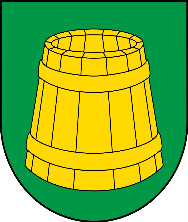 ul. Jedności Narodowej 2158-210  Ł a g  i  e  w  n  i  k  itel. 74 89 39 316, 74 89 39 455,  fax. 74 89 40 130NIP 882 18 69 789  -  REGON 000539153e-mail: gmina@lagiewniki.pl  http://www.lagiewniki.plKARTA USŁUGI nr FIK/15KARTA USŁUGI nr FIK/15ULGA INWESTYCYJNAULGA INWESTYCYJNAPodstawa prawnaUstawa z dnia 29 sierpnia 1997 r. Ordynacja podatkowa  (Dz. U.  z  2021 r. poz. 1540 z późn. zm.). Ustawa z dnia 15 listopada 1984 r. o podatku rolnym ( Dz. U.  z  2020 r.  poz. 333)Komórka odpowiedzialnaFinanse i KsięgowośćOsoba właściwa do załatwienia sprawyInspektor ds. wymiaru podatków, pokój nr 7, tel. 74 663 34 26Sposób załatwieniasprawyPo złożeniu przez podatnika wniosku organ podatkowy po przeprowadzeniu postępowania dowodowego wydaje decyzję.Wymagane dokumentyPodanie o udzielenie ulgi inwestycyjnej w podatku rolnym. Podanie  może być sporządzone samodzielnie lub  na formularzu dostępnym na stronie internetowej Urzędu lub w Referacie Finansowym  (drugie piętro, pokój numer 15).
Do podania dołączamy:Faktury/rachunki ( oryginały ) lub uwierzytelnione odpisy wraz z zestawieniem przedkładanych faktur/rachunków.OpłatyBrak opłatyCzas załatwienia sprawyBez zbędnej zwłoki, jednak nie później niż w ciągu miesiąca,                  a sprawy szczególnie skomplikowanej –nie później niż w ciągu                2 miesięcy.Tryb odwoławczyOdwołanie wnosi się do Samorządowego Kolegium Odwoławczego w Wałbrzychu za pośrednictwem Wójta Gminy Łagiewniki w terminie 14 dni od dnia doręczenia decyzji stronie.Inne informacjeZałatwienie sprawy kończy się wydaniem decyzji.
Przed wydaniem decyzji o przyznaniu ulgi inwestycyjnej sporządza się u wnioskodawcy  protokół z oględzin wykonanej inwestycji.                O terminie spisania protokołu powiadamia się 7 dni wcześniej. Formularze do pobraniawniosek o udzielenie ulgi inwestycyjnej w podatku rolnym, zestawienie poniesionych wydatków do ulgi inwestycyjnej                        w podatku rolnym, formularz  -  pomoc inna niż de minimisstanowią załącznik do niniejszej karty.Opracował: Inspektor ds. wymiaru podatkówSprawdził: Sekretarz GminyZatwierdził: Wójt Gminy ŁagiewnikiOpracował: Inspektor ds. wymiaru podatkówSprawdził: Sekretarz GminyZatwierdził: Wójt Gminy Łagiewniki